Барање за учество 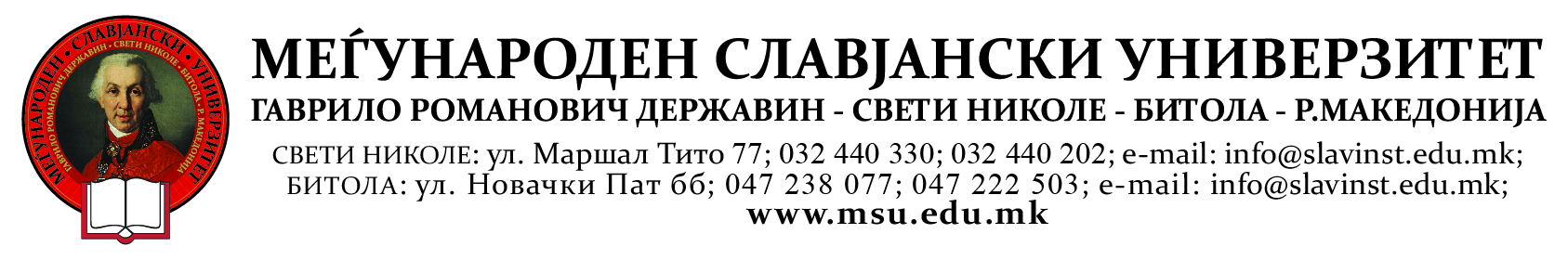 на Осма меѓународна научна конференција 
„МЕЃУНАРОДЕН ДИЈАЛОГ: ИСТОК-ЗАПАД”
Презиме и име, на автор/ифотографија во боја (портрет, се внесува во барањето)1.(презиме и име на прв автор)Презиме и име, на автор/ифотографија во боја (портрет, се внесува во барањето)2.(презиме и име на втор автор, доколку има)Презиме и име, на автор/ифотографија во боја (портрет, се внесува во барањето)3.(презиме и име на трет автор, доколку има)Презиме и име, на автор/ифотографија во боја (портрет, се внесува во барањето)4.(презиме и име на четврти автор, доколку има)Наслов на статијата:(на мајчин јазик)(на мајчин јазик)Наслов на статијата:(на англиски јазик)(на англиски јазик)Кон  која од дадените теми се однесува трудот:Работна организација и должност:
учење (цело име на универзитетот, должност, научен степен и звање)1.(податоци за прв автор)Работна организација и должност:
учење (цело име на универзитетот, должност, научен степен и звање)2.(податоци за втор автор, доколку има)Работна организација и должност:
учење (цело име на универзитетот, должност, научен степен и звање)3.(податоци за трет автор, доколку има)Работна организација и должност:
учење (цело име на универзитетот, должност, научен степен и звање)4. (податоци за четврти автор, доколку има)Адреса на живеење со град, поштенски број, држава (за достава на зборникот)1.(податоци за прв автор)Адреса на живеење со град, поштенски број, држава (за достава на зборникот)2.(податоци за втор автор, доколку има)Адреса на живеење со град, поштенски број, држава (за достава на зборникот)3.(податоци за трет автор, доколку има)Адреса на живеење со град, поштенски број, држава (за достава на зборникот)4. (податоци за четврти автор, доколку има)Телефон со меѓународен код:1.(податоци за прв автор)Телефон со меѓународен код:2.(податоци за втор автор, доколку има)Телефон со меѓународен код:3.(податоци за трет автор, доколку има)Телефон со меѓународен код:4.(податоци за четврти автор, доколку има)Е-маил адреса:1.(податоци за прв автор)Е-маил адреса:2.(податоци за втор автор, доколку има)Е-маил адреса:3.(податоци за трет автор, доколку има)Е-маил адреса:4.(податоци за четврти автор, доколку има)Форма на учество на конференцијата: (редовно или вонредно)